Pressmeddelande datum xxxxGrattis IFK – Uzit klar för flera säsongerIFK xxxx har knutit till sig en ny medspelare som kommer att bidra till hela verksamheten, stärka alla lag och se till att fler ungdomar får bättre möjligheter att träna, spela och utvecklas, samtidigt som föreningen och medlemmarna gynnas ekonomiskt.Uzit är den svenska idrottsrörelsens smartaste nyförvärv. Uzit är en IT-tjänst som kopplar samman säljare och köpare av begagnad fritids- och idrottsutrustning. Bland Uzit-användarna finns redan föreningar som Växjö Lakers, Malmö FF, Brommapojkarna, AIK och en lång rad av våra mest välkända och största ungdomsklubbar där ”idrott för alla” är en viktig del av kärnvärdena.Uzits idé är lika enkel som genial. På våra vindar, i källare, förråd och garage ligger mängder med urvuxna och oanvända prylar. Många gånger är det dyr utrustning som bara samlar damm. Väldigt mycket skulle kunna användas igen och igen. Uzit erbjuder ett IT-verktyg som på ett enkelt och intelligent sätt kopplar samman köpare och säljare av sport- och fritidsartiklar. Vid varje försäljning faller ett litet stöd ut till föreningen samtidigt som säljare och köpare gör en bra affär. Priset på det som säljs avgör säljare och köpare, och hur mycket eller lite av affären som tillfaller klubben är också upp till varje enskild användare. Dessutom ingår en mängd förmåner med Uzit-abonnemanget.Vi ser fram emot att få samarbeta med en så stor och fin förening som IFK xxx. Vi är övertygade att Uzit och de mervärden som följer med användandet kommer att glädja många, säger Fredrik Göthberg, vd och grundare av Uzit. Med Uzit finns det bara vinnare. Säljare och köpare gör en bra affär, klubben får ett litet bidrag och inte minst gynnas miljö och klimat av återbruk. Men den största vinsten gör idrottssveriges många barn och ungdomar som får möjlighet att träna och utvecklas med bättre utrusning till en billigare kostnad. Vi är mycket glada åt att kunna erbjuda våra medlemmar Uzit och vi är övertygade om att det kommer att ge många IFK:are ökad idrottsglädje och bättre möjligheter att utvecklas och växa i vår förening, säger xxxxx, klubbdirektör IFK xxxFör mer information vänligen kontakta;Uzit: Fredrik Göthberg xxxxx mail, telefon IFK xxxxxx mail telefon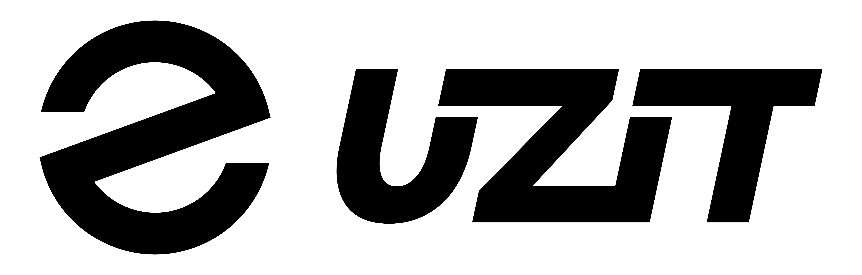 